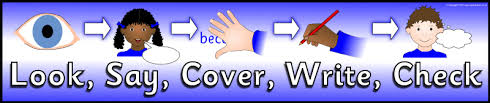 W : 6 D 2020W   -S S - L, , , , L:                   ,       .S:        ,             .C:   .W:     ,       .C: H    ? I ,      ! I ,   – , , , , .W : 6 D 2020W   -S S - L, , , , L:                   ,       .S:        ,             .C:   .W:     ,       .C: H    ? I ,      ! I ,   – , , , , .W : 6 D 2020W   -S S - L, , , , L:                   ,       .S:        ,             .C:   .W:     ,       .C: H    ? I ,      ! I ,   – , , , , .WP 1P 2WP 1P 2WP 1P 2